Табл. 1 Отметьте символом V свободные ячейки имеющихся энергоносителей:Укажите арматуру, подлежащую испытаниям:Табл. 2 Отметить нужное в ячейках (Ф - Фланцевая, П - Приварная, М - Муфтовая):* Если на стенде будет испытываться арматура с присоединением «под приварку», просьба указать размеры ее кромок в табл. 9 согласно рис. 1 или прислать эскизы в отдельном файле.ЗАДВИЖКИ, ОБРАТНЫЕ КЛАПАНЫ, ЗАТВОРЫ ПОВОРОТНЫЕПримечание:При испытании на прочность Pnp=1,5 PN при PN 6-200, Pnp = 35,0 МПа при PN 250, Pnp = 45,0 при PN 320, Pnp = 56,0 МПа при PN 400.Укажите величину Pnp, если у Вас другие требования __________________________________________________________Табл. 3 Отметьте требуемую производительность при испытании арматуры - шт/смена (либо укажите свои диапазоны):Табл. 4 Отметить нужное в ячейках (Ф - Фланцевая, П - Приварная, М - Муфтовая):* Если на стенде будет испытываться арматура с присоединением «под приварку», просьба указать размеры ее кромок в табл. 9 согласно рис. 1 или прислать эскизы в отдельном файле.КРАНЫ ШАРОВЫЕПримечание:При испытании на прочность Pnp=1,5 PN при PN 6-200, Pnp = 35,0 МПа при PN 250, Pnp = 45,0 при PN 320, Pnp = 56,0 МПа при PN 400.Укажите величину Pnp, если у Вас другие требования __________________________________________________________Табл. 5 Отметить нужное в ячейках (Ф - Фланцевая, П - Приварная, М - Муфтовая):* Если на стенде будет испытываться арматура с присоединением «под приварку», просьба указать размеры ее кромок в табл. 9 согласно рис. 1 или прислать эскизы в отдельном файле.ЗАПОРНО-РЕГУЛИРУЮЩИЕ КЛАПАНЫ, ВЕНТИЛИПримечание:При испытании на прочность Pnp=1,5 PN при PN 6-200, Pnp = 35,0 МПа при PN 250, Pnp = 45,0 при PN 320, Pnp = 56,0 МПа при PN 400.Укажите величину Pnp, если у Вас другие требования __________________________________________________________Для регулирующих клапанов вместо «Ф, П или М» отметить в ячейках ФР - Фланцевая, ПР - Приварная, МР - Муфтовая).Табл. 6 Отметить нужное в ячейках (Ф - Фланцевая, П - Приварная, М - Муфтовая):* Если на стенде будет испытываться арматура с присоединением «под приварку», просьба указать размеры ее кромок в табл. 9 согласно рис. 1 или прислать эскизы в отдельном файле.ПРЕДОХРАНИТЕЛЬНЫЕ КЛАПАНЫТабл. 7 Отметьте в свободных ячейках знаком V требуемые виды испытаний и среду, либо укажите дополнительно другие виды испытаний:Табл. 8 Отметьте в свободных ячейках знаком V по какой НТД будут проводиться испытания:Табл. 9 Укажите размеры магистральных патрубков в соответствии с рис. 1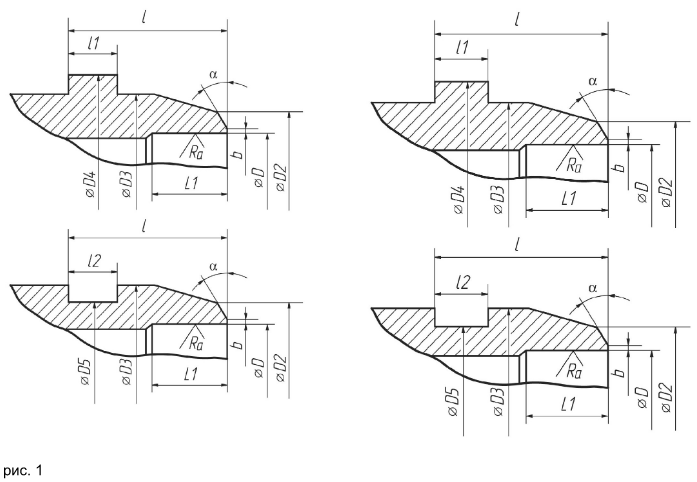 (пожалуйста, заполните соответствующие графы таблицы)Табл. 10 Отметьте в свободных ячейках знаком V предпочтительное расположение арматуры на стенде:Табл. 11 Отметьте в свободных ячейках знаком V предпочтительные единицы измерения шкалы манометров:ДОПОЛНИТЕЛЬНЫЕ ВОПРОСЫ:Требуемая производительность стенда, шт/смена -_________________________________________________Требуется ли Вам Установка оборотного водоснабжения __________________________________________Требуется ли Вам электронный прибор для регистрации и протоколирования результатов испытаний _________________________________________________________________________________________________Требуется ли Вам система вакуумирования___________________________________________________________Требуется ли Вам бронеограждение (укажите размеры) ___________________________________________Требуется ли Вам Модуль снижения шума при испытаниях СППК ________________________________Требуется ли Вам система видеонаблюдения_________________________________________________________Потребуется ли Вам услуга по проведению шеф-монтажных и пуско-наладочных работ______ДОПОЛНИТЕЛЬНЫЕ ПОЖЕЛАНИЯ __________________________________________________________________________________________________________________________________________________________________________________________________________________________________________________________________________________________________________________________________________________________________________________________________________________________________________________Подпись ______________________________ Расшифровка подписи __________________________________________________             М. П.                                                                                  (Ф.И.О., должность)Контактная информацияКонтактная информацияКонтактная информацияНазвание организации:Название организации:Название организации:Адрес:Адрес:Адрес:ФИО:  ФИО:  ФИО:  Должность:Должность:Должность:Тел.:Факс.:E-mail:ЭлектропитаниеТрехфазное 400В, 50 ГцЭлектропитаниеОднофазное 230 В, 50 ГцЭлектропитаниеДругоеСети сжатого воздухаЦеховая сеть сжатого воздуха давлением _____ МПаСети сжатого воздухаИсточник сжатого воздуха высокого давления ____ МПаВодопровод, канализацияВозможность подключения к водопроводу, давлением более 0,3 МПаВодопровод, канализацияВозможность подключения к канализацииДу101520253240506580100125150200250300350400500600700800100012001400РN (кг/см2) 6РN (кг/см2) 10РN (кг/см2) 16РN (кг/см2) 25РN (кг/см2) 40РN (кг/см2) 63РN (кг/см2) 80РN (кг/см2) 100РN (кг/см2) 160РN (кг/см2) 200РN (кг/см2) 250DN 10…200DN 300…400DN 500...800DN 900…1400Ду101520253240506580100125150200250300350400500600700800100012001400РN (кг/см2) 6РN (кг/см2) 10РN (кг/см2) 16РN (кг/см2) 25РN (кг/см2) 40РN (кг/см2) 63РN (кг/см2) 80РN (кг/см2) 100РN (кг/см2) 160РN (кг/см2) 200РN (кг/см2) 250Ду101520253240506580100125150200250300350400500600РN (кг/см2) 6РN (кг/см2) 10РN (кг/см2) 16РN (кг/см2) 25РN (кг/см2) 40РN (кг/см2) 63РN (кг/см2) 80РN (кг/см2) 100РN (кг/см2) 160РN (кг/см2) 200РN (кг/см2) 250Ду101520253240506580100125150200250300350400500600РN (кг/см2) 6РN (кг/см2) 10РN (кг/см2) 16РN (кг/см2) 25РN (кг/см2) 40РN (кг/см2) 63РN (кг/см2) 80РN (кг/см2) 100РN (кг/см2) 160РN (кг/см2) 200РN (кг/см2) 250Испытание арматуры водой на прочность/величина пробного давления по ГОСТ 358-80/Испытание арматуры водой на герметичность относительно внешней среды /давление PN/Испытание герметичности затвора водой/давление 1.1хPN/Испытание корпуса арматуры воздухом/давление 0,6 МПа/Испытание герметичности затвора воздухом/давление 0,6 МПа/Испытание на давления срабатывания предохранительных клапанов воздухомMAX давление __________(кгс/см2)Испытание на давления срабатывания предохранительных клапанов водойMAX давление __________(кгс/см2)ГОСТ Р 53402-2009 Арматура трубопроводная. Методы контроля и испытанийСТО Газпром 2-4.1-212-2008 Общие технические требования к трубопроводной арматуреСтандарты ОТТ «АК Транснефть»Другое (укажите)Вид арматурызадвижкирегулир. клапаныобратные клапаныпредохр. клапанывентили и проч.DNммPNМПаDммD2ммD3ммD4ммD5ммl,ммl1,ммl2,ммL1,ммb,ммαградШероховатость Ra, мкмОсь магистральных фланцевГоризонтальнаяОсь магистральных фланцевВертикальнаяОсь магистральных фланцевГоризонтальная или вертикальнаяОсевое сжатие арматуры при испытаниях, необходимое для герметизации изделийДопускается (базовое)Осевое сжатие арматуры при испытаниях, необходимое для герметизации изделийНе допускаетсяОсевое сжатие арматуры при испытаниях, необходимое для герметизации изделийДопускается при испытании на прочность и не допускается при испытании на герметичностьМПа (базовое)кгс/см2бар